	У зв’язку з кадровими змінами, керуючись частиною першою статті 52 Закону України «Про місцеве самоврядування в Україні», виконавчий комітет Сумської міської ради ВИРІШИВ:1. Внести зміни до рішення виконавчого комітету Сумської міської ради від 01.02.2012 № 32 «Про створення консультативної ради з питань соціального захисту громадян, які постраждали внаслідок Чорнобильської катастрофи» (зі змінами), а саме:Викласти додаток 1 до рішення у новій редакції (додаток до даного рішення). Пункти 6, 7 додатку 2 до рішення викласти в наступній редакції:«6. Формою роботи Ради є засідання, що проводяться в міру потреби, але не рідше ніж один раз на півріччя.  7. Головою консультативної ради є заступник міського голови з питань діяльності виконавчих органів ради, на якого відповідно до розподілу обов’язків покладено відповідальність за координацію діяльності у соціальній сфері, заступником консультативної ради - директор департаменту соціального захисту населення Сумської міської ради, секретарем консультативної ради- посадова особа відділу з реалізації державних та місцевих програм управління у справах осіб з інвалідністю та соціального обслуговування громадян департаменту соціального захисту населення Сумської міської ради».В.о. міського голови з виконавчої роботи                                                                               В.В. Войтенко                                                                                     Масік 60-44-46Розіслати: Дмітрєвскій А.І., Масік Т.О., членам консультативної радиСкладконсультативної ради з питань соціального захисту громадян, які постраждали внаслідок Чорнобильської катастрофиПОЛОЖЕННЯ про консультативну раду з питань соціального захисту громадян, які постраждали внаслідок Чорнобильської катастрофи          1. Консультативна рада з питань соціального захисту громадян, які постраждали внаслідок Чорнобильської катастрофи (далі – консультативна рада) є консультативно-дорадчим органом виконавчого комітету Сумської міської ради.2. Консультативна рада у своїй діяльності керується Конституцією та законами України, актами Президента України, Кабінету Міністрів України, іншими нормативно – правовими актами, розпорядженнями голови Сумської обласної державної адміністрації, рішеннями Сумської обласної ради та Сумської міської ради, рішеннями виконавчого комітету Сумської міської ради, розпорядженнями міського голови м. Суми, а також цим Положенням.3. Основними завданнями консультативної ради є:3.1. Підготовка пропозицій щодо шляхів вирішення нагальних питань реалізації державної політики у сфері соціального захисту громадян, які постраждали внаслідок Чорнобильської катастрофи, та членів їх сімей, створення належних умов їх життєзабезпечення.3.2. Врахування пропозицій громадських організацій, що опікуються питаннями соціального захисту громадян, які постраждали внаслідок Чорнобильської катастрофи при розробленні програм місцевими органами виконавчої влади та органами місцевого самоврядування.	3.3. Розроблення пропозицій до заходів щодо розв'язання житлових, комунально-побутових та інших соціальних проблем громадян, які постраждали внаслідок Чорнобильської катастрофи, та членів їх сімей.3.4. Забезпечення постійного діалогу між виконавчим комітетом Сумської міської ради та громадськими організаціями, що опікуються питаннями соціального захисту громадян, які постраждали внаслідок Чорнобильської катастрофи, з питань проведення спільних заходів, збереження злагоди                   в суспільстві. 4. Консультативна рада має право: 4.1. Отримувати в установленому порядку від органів виконавчої влади, органів місцевого самоврядування, підприємств, установ та організацій інформацію та матеріали, необхідні для виконання покладених на неї завдань.4.2. Надавати місцевим органам виконавчої влади та органам місцевого самоврядування пропозиції з питань, що належать до їх компетенції.5. Кількісний та персональний склад консультативної ради затверджується рішенням виконавчого комітету Сумської міської ради. До складу консультативної ради можуть входити представники органів виконавчої влади, органів місцевого самоврядування, громадських організацій.6. Формою роботи Ради є засідання, що проводяться в міру потреби, але не рідше ніж один раз на півріччя.7. Головою консультативної ради є заступник міського голови з питань діяльності виконавчих органів ради, на якого, відповідно до розподілу обов’язків, покладено відповідальність за координацію діяльності у соціальній сфері, заступником консультативної ради - директор департаменту соціального захисту населення Сумської міської ради, секретарем консультативної ради – посадова особа відділу з реалізації державних та місцевих соціальних програм управління у справах осіб з інвалідністю та соціального обслуговування громадян департаменту соціального захисту населення Сумської міської ради.8. Засідання консультативної ради проводить її голова (у разі відсутності голови – заступник голови). Засідання консультативної ради є правомочним, якщо на ньому присутні не менше половини від її складу. 9. На засідання консультативної ради можуть запрошуватися представники органів виконавчої влади, органів місцевого самоврядування, підприємств, установ, організацій, об'єднань громадян та експерти за згодою (без права голосу).10. На засіданнях консультативна рада схвалює пропозиції та рекомендації з питань, що належать до її компетенції. Рішення консультативної ради є правомочним, якщо приймається простою більшістю голосів її членів, присутніх на засіданні. У разі рівного розподілу голосів вирішальним є голос головуючого.11. Рішення консультативної ради оформляється протоколом, який підписується головою та секретарем консультативної ради. Копії протоколів консультативної ради надаються головам міських громадських організацій, що опікуються питаннями соціального захисту громадян, які постраждали внаслідок Чорнобильської катастрофи та входять до складу консультативної ради.   12. Рішення консультативної ради носять рекомендаційний характер. Реалізація рішень консультативної ради може здійснюватися  шляхом прийняття в установленому порядку рішень виконавчого комітету Сумської міської ради.13. Контроль за реалізацією рішень консультативної ради здійснюється структурними підрозділами Сумської міської ради відповідно до компетенції. 14. Організаційно-інформаційне забезпечення роботи консультативної ради здійснює департамент соціального захисту населення Сумської міської ради.Директор департаментусоціального захисту населенняСумської міської ради                                                                      Т.О. Масік	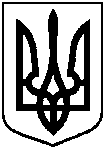 Сумська міська радаСумська міська радаСумська міська радаСумська міська радаВиконавчий комітетВиконавчий комітетВиконавчий комітетВиконавчий комітетРІШЕННЯРІШЕННЯРІШЕННЯРІШЕННЯвід 12.03.2019 № 115     від 12.03.2019 № 115     від 12.03.2019 № 115     від 12.03.2019 № 115     Про внесення змін до рішення виконавчого комітету Сумської міської ради від 01.02.2012 № 32 «Про створення консультативної ради з питань соціального захисту громадян, які постраждали внаслідок Чорнобильської катастрофи» (зі змінами)Про внесення змін до рішення виконавчого комітету Сумської міської ради від 01.02.2012 № 32 «Про створення консультативної ради з питань соціального захисту громадян, які постраждали внаслідок Чорнобильської катастрофи» (зі змінами)Про внесення змін до рішення виконавчого комітету Сумської міської ради від 01.02.2012 № 32 «Про створення консультативної ради з питань соціального захисту громадян, які постраждали внаслідок Чорнобильської катастрофи» (зі змінами)Про внесення змін до рішення виконавчого комітету Сумської міської ради від 01.02.2012 № 32 «Про створення консультативної ради з питань соціального захисту громадян, які постраждали внаслідок Чорнобильської катастрофи» (зі змінами)Додаток до рішення виконавчого комітетувід                           №ДмітрєвскаяАльона ІванівнаДмітрєвскаяАльона Іванівна-заступник міського голови з питань діяльності виконавчих органів ради, голова консультативної ради; заступник міського голови з питань діяльності виконавчих органів ради, голова консультативної ради; заступник міського голови з питань діяльності виконавчих органів ради, голова консультативної ради; МасікТетяна ОлександрівнаМасікТетяна Олександрівна-директор департаменту соціального захисту населення Сумської міської ради, заступник голови консультативної ради;директор департаменту соціального захисту населення Сумської міської ради, заступник голови консультативної ради;директор департаменту соціального захисту населення Сумської міської ради, заступник голови консультативної ради;Синєпол Вікторія ЕдуардівнаСинєпол Вікторія Едуардівна-спеціаліст I категорії відділу з реалізації державних та місцевих соціальних програм управління у справах осіб з інвалідністю та соціального обслуговування громадян департаменту соціального захисту населення Сумської міської ради, секретар консультативної ради.спеціаліст I категорії відділу з реалізації державних та місцевих соціальних програм управління у справах осіб з інвалідністю та соціального обслуговування громадян департаменту соціального захисту населення Сумської міської ради, секретар консультативної ради.спеціаліст I категорії відділу з реалізації державних та місцевих соціальних програм управління у справах осіб з інвалідністю та соціального обслуговування громадян департаменту соціального захисту населення Сумської міської ради, секретар консультативної ради.Члени ради:Члени ради:Верхуша Петро ГригоровичВерхуша Петро Григорович-голова Сумського міського осередку Всеукраїнської громадської організації інвалідів «Союз Чорнобиль України» (за згодою).голова Сумського міського осередку Всеукраїнської громадської організації інвалідів «Союз Чорнобиль України» (за згодою).голова Сумського міського осередку Всеукраїнської громадської організації інвалідів «Союз Чорнобиль України» (за згодою).Голентовський Василь МиколайовичГолентовський Василь Миколайович-голова Сумської обласної громадської організації «Спілка інвалідів «Чорнобиль» управління Міністерства внутрішніх справ в Сумській області (за згодою); голова Сумської обласної громадської організації «Спілка інвалідів «Чорнобиль» управління Міністерства внутрішніх справ в Сумській області (за згодою); голова Сумської обласної громадської організації «Спілка інвалідів «Чорнобиль» управління Міністерства внутрішніх справ в Сумській області (за згодою); КотлярАлла ІванівнаКотлярАлла Іванівна-заступник директора департаменту соціального захисту населення Сумської міської ради-начальник управління  у справах осіб з інвалідністю та соціального обслуговування громадян;заступник директора департаменту соціального захисту населення Сумської міської ради-начальник управління  у справах осіб з інвалідністю та соціального обслуговування громадян;заступник директора департаменту соціального захисту населення Сумської міської ради-начальник управління  у справах осіб з інвалідністю та соціального обслуговування громадян;МайковськаВалентина ІванівнаЛиповаСвітлана Андріївна МайковськаВалентина ІванівнаЛиповаСвітлана Андріївна --начальник Сумського об’єднаного управління Пенсійного фонду України Сумської області (за згодою);директор департаменту фінансів, економіки та інвестицій Сумської міської ради;начальник Сумського об’єднаного управління Пенсійного фонду України Сумської області (за згодою);директор департаменту фінансів, економіки та інвестицій Сумської міської ради;начальник Сумського об’єднаного управління Пенсійного фонду України Сумської області (за згодою);директор департаменту фінансів, економіки та інвестицій Сумської міської ради;ПерепекаЮрій Олександрович ПерепекаЮрій Олександрович -депутат Сумської міської ради                       (за згодою);  Продовження додаткадепутат Сумської міської ради                       (за згодою);  Продовження додаткадепутат Сумської міської ради                       (за згодою);  Продовження додаткаСамкоЛідія ФедорівнаСамкоЛідія Федорівна-голова Сумської міської громадської організації «Чорнобиль – Суми» (за згодою);голова Сумської міської громадської організації «Чорнобиль – Суми» (за згодою);голова Сумської міської громадської організації «Чорнобиль – Суми» (за згодою);СемаМикола ФедоровичСемаМикола Федорович-голова Сумської міської громадської організації «Союз. Чорнобиль. Україна»        (за згодою);голова Сумської міської громадської організації «Союз. Чорнобиль. Україна»        (за згодою);голова Сумської міської громадської організації «Союз. Чорнобиль. Україна»        (за згодою);СимоненкоОлександр ВасильовичСимоненкоОлександр Васильович-голова Сумського обласного осередку Всеукраїнського об`єднання інвалідів Чорнобиля та війни «Відродження України» (за згодою);голова Сумського обласного осередку Всеукраїнського об`єднання інвалідів Чорнобиля та війни «Відродження України» (за згодою);голова Сумського обласного осередку Всеукраїнського об`єднання інвалідів Чорнобиля та війни «Відродження України» (за згодою);Чумаченко Олена ЮріївнаЧумаченко Олена Юріївна-в.о. начальника відділу охорони здоров’я Сумської міської ради.в.о. начальника відділу охорони здоров’я Сумської міської ради.в.о. начальника відділу охорони здоров’я Сумської міської ради.Директор департаменту соціального захисту населення Сумської міської радиДиректор департаменту соціального захисту населення Сумської міської радиДиректор департаменту соціального захисту населення Сумської міської радиТ.О. Масік                                Додаток 2            до рішення виконавчого комітету            від                           №